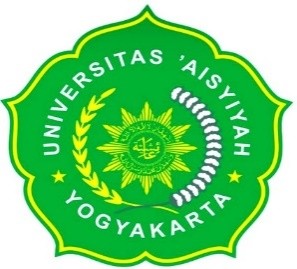 WORK SHEET ALUR KERJA PRAKTIKUM GIZI KESEHATAN REPRODUKSIPRODI PROFESI BIDAN FAKULTAS ILMU KESEHATANUNIVERSITAS ‘AISYIYAH YOGYAKARTAWORK SHEET ALUR KERJA PRAKTIKUM GIZI KESEHATAN REPRODUKSIPRODI PROFESI BIDAN FAKULTAS ILMU KESEHATANUNIVERSITAS ‘AISYIYAH YOGYAKARTAKelas/ Kelompok A/ Kelompok 2Nama Mahasiswa/ NIMMila Dewi Susanti 2010101005 Selvia Indri Fatika 2010101006 Tri Revita 2010101007 Fanny Rahmawaty 2010101008PraktikumPertemuan 3-6Kasus ke 2  Seorang Ibu hamil (27 tahun) dengan usia kehamilan 24 minggu (BB    hamil = 55 kg, BB sebelum hamil = 46 kg, TB = 156 cm, LiLA = 25 cm), tekanan darah 120/70 mmHg, suhu 36,8 oC, sudah tidak morning sickness selama kehamilan. Nilai laboratorium menunjukkan Gula Darah Sewaktu 112 mg/dl, Hb 10,5 g/dl. Memiliki alergi telur dan menyukai makanan pedas. Wawancara riwayat asupan 24 jam yang lalu : Energi = 1820 kkal, Protein = 39 g, Lemak = 46 g.  Seorang Ibu hamil (27 tahun) dengan usia kehamilan 24 minggu (BB    hamil = 55 kg, BB sebelum hamil = 46 kg, TB = 156 cm, LiLA = 25 cm), tekanan darah 120/70 mmHg, suhu 36,8 oC, sudah tidak morning sickness selama kehamilan. Nilai laboratorium menunjukkan Gula Darah Sewaktu 112 mg/dl, Hb 10,5 g/dl. Memiliki alergi telur dan menyukai makanan pedas. Wawancara riwayat asupan 24 jam yang lalu : Energi = 1820 kkal, Protein = 39 g, Lemak = 46 g.Hasil diskusiDS :- Ibu hamil dengan usia 24 minggu ( TM II)- Sudah tidak morning sickness selama kehamilan- Memiliki alergi telur- Menyukai makanan pedasDO :- AntropometriBB sebelum hamil = 46 kgBB Hamil = 55 kgTB = 156 kgLila = 25 cm- Vital signTD = 120/70 mmHgSuhu = 36,8 C- Hasil labGula darah sewaktu 112 mg/dlHb 10,5 g/dl  Analisis KasusStatus gizi       IMT = BB : TB2 (TB dalam M)               = 46 : 1,562               = 46 : 2,4336               = 18,90 kg/m2 (normal)     Catatan kategori IMT pada TM II:Berat badan kurang = <18,5 kg/m2Berat badan normal = 18,5-24,9 kg/m2Berat badan berlebih = 25-29,9 kg/m2Obesitas = > 30 kg/m2Vital SignHasil LabHitungan kebutuhan kalori dan kebutuhan (K,P,L)Kebutuhan kaloriBMR (Harris benefict)  = 655.1 + (9.563 x BB(BB pra hamil)(kg) ) + (1.850 x TB(cm)) - (4.676 x Usia (Th))BMR (Harris benefic)  = 655.1 + (9.563 x 46) + (1.850 x 156) - (4.676 x 27)= 655.1 + 439,898 + 288,6 – 126,252= 1.383, 598 – 126,252= 1.257,35TEE = BMR x FA   = 1.257,35 x 1,375 (aktivitas ringan)   = 1.728,8 kkal Energy = TEE + Energi trimester 2               = 1.728,8 + 300               = 2.028,8 kkal/hariKarbohidrat = 60% x 2.028,8= 1.217,28 : 4 (1 gram karbohidrat =4 kalori)= 304,32 gr= 304,32 + 40 = 344,32 g (40 adalah AKG tambahan untuk ibu trimester 2)Protein = 10% x 2.028,8= 202,8 : 4 (1 gram protein =4 kalori)= 50,72 gr= 50,92 + 20 = 70,72 g (20 adalah AKG tambahan untuk ibu trimester 2)Lemak = 25% x 2.028,8= 507,2 : 9 (1 gram lemak = 9 kalori)= 56,36 gr= 56,36 + 10 = 66,36 g (10 adalah AKG tambahan untuk ibu trimester 2)Perbandingan hitungan dengan recall Jadi, perbandingan perhitungan  kebutuhan kalori dengan recall menunjukkan  bahwa recall (1820 kkal ) lebih sedikit / kurang kebutuhan asupan energinya, dimana seharusnya supan energi yang di butuhkan adalah sebesar (2.028,8 kkal/hari). Jika asupan ibu seperti itu secara terus menerus maka akan berakibatkan malnutrisi dan akan mengakibatkan terganggunya tumbuh kembang janinDS :- Ibu hamil dengan usia 24 minggu ( TM II)- Sudah tidak morning sickness selama kehamilan- Memiliki alergi telur- Menyukai makanan pedasDO :- AntropometriBB sebelum hamil = 46 kgBB Hamil = 55 kgTB = 156 kgLila = 25 cm- Vital signTD = 120/70 mmHgSuhu = 36,8 C- Hasil labGula darah sewaktu 112 mg/dlHb 10,5 g/dl  Analisis KasusStatus gizi       IMT = BB : TB2 (TB dalam M)               = 46 : 1,562               = 46 : 2,4336               = 18,90 kg/m2 (normal)     Catatan kategori IMT pada TM II:Berat badan kurang = <18,5 kg/m2Berat badan normal = 18,5-24,9 kg/m2Berat badan berlebih = 25-29,9 kg/m2Obesitas = > 30 kg/m2Vital SignHasil LabHitungan kebutuhan kalori dan kebutuhan (K,P,L)Kebutuhan kaloriBMR (Harris benefict)  = 655.1 + (9.563 x BB(BB pra hamil)(kg) ) + (1.850 x TB(cm)) - (4.676 x Usia (Th))BMR (Harris benefic)  = 655.1 + (9.563 x 46) + (1.850 x 156) - (4.676 x 27)= 655.1 + 439,898 + 288,6 – 126,252= 1.383, 598 – 126,252= 1.257,35TEE = BMR x FA   = 1.257,35 x 1,375 (aktivitas ringan)   = 1.728,8 kkal Energy = TEE + Energi trimester 2               = 1.728,8 + 300               = 2.028,8 kkal/hariKarbohidrat = 60% x 2.028,8= 1.217,28 : 4 (1 gram karbohidrat =4 kalori)= 304,32 gr= 304,32 + 40 = 344,32 g (40 adalah AKG tambahan untuk ibu trimester 2)Protein = 10% x 2.028,8= 202,8 : 4 (1 gram protein =4 kalori)= 50,72 gr= 50,92 + 20 = 70,72 g (20 adalah AKG tambahan untuk ibu trimester 2)Lemak = 25% x 2.028,8= 507,2 : 9 (1 gram lemak = 9 kalori)= 56,36 gr= 56,36 + 10 = 66,36 g (10 adalah AKG tambahan untuk ibu trimester 2)Perbandingan hitungan dengan recall Jadi, perbandingan perhitungan  kebutuhan kalori dengan recall menunjukkan  bahwa recall (1820 kkal ) lebih sedikit / kurang kebutuhan asupan energinya, dimana seharusnya supan energi yang di butuhkan adalah sebesar (2.028,8 kkal/hari). Jika asupan ibu seperti itu secara terus menerus maka akan berakibatkan malnutrisi dan akan mengakibatkan terganggunya tumbuh kembang janinPerhitungan Bahan Makanan PenukarPerhitungan bahan makanan Porsi distribusi makananTabel Rekomendasi menu sehariPerhitungan bahan makanan Porsi distribusi makananTabel Rekomendasi menu sehariMenu yang akan diolah dan urt nyaRencana menu yang akan diolah dari 1 menu utama dan snack disertai foto sesuai porsinyaRencana menu yang akan diolah dari 1 menu utama dan snack disertai foto sesuai porsinyaFoto bahan makanan, proses dan penyajianFoto bahan makanan menu utama dan hasil olahannya Foto bahan makanan snack dan hasil olahannyaFoto bahan makanan menu utama dan hasil olahannya Foto bahan makanan snack dan hasil olahannyaKesimpulanSimpulkan apa yang anda peroleh dari pembelajaran tersebutSimpulkan apa yang anda peroleh dari pembelajaran tersebutYogyakarta, ..........................20.....Dosen Pengampu Praktikum(.....................................................)Yogyakarta, ..........................20.....Dosen Pengampu Praktikum(.....................................................)Yogyakarta, ..........................20.....Dosen Pengampu Praktikum(.....................................................)